РЕШЕНИЕО внесении изменений в решение Совета сельского поселения Новобердяшский сельсовет муниципального района Караидельский район Республики Башкортостан от 25 ноября 2014 года №31/5 «Об установлении налога на имущество физических лиц» 	В соответствии с Федеральным законом от 6 октября 2003 года №131-ФЗ «Об общих принципах организации местного самоуправления в Российской Федерации», Налоговым кодексом Российской Федерации, руководствуясь пунктом 2 части 1 статьи 3 Устава сельского поселения Новобердяшский сельсовет муниципального района Караидельский район Республики Башкортостан, в целях приведения в соответствие с действующим законодательством муниципальных правовых актов Совет сельского поселения Новобердяшский сельсовет муниципального района Караидельский район Республики Башкортостан решил:Внести в решение Совета сельского поселения Новобердяшский сельсовет муниципального района Караидельский район Республики Башкортостан от 25 ноября 2014 года № 31/5 «Об установлении налога на имущество физических лиц», следующие изменения: 1.1.Пункт 2 изложить в новой редакции:«2. Установить ставки налога на имущество физических лиц:    2.1. 0,1 процента в отношении:- жилых домов, частей жилых домов, квартир, частей квартир, комнат;- объектов незавершенного строительства, в случае если проектируемым назначением таких объектов является жилой дом;- единых недвижимых комплексов, в состав которых входит хотя бы один жилой дом; - гаражей и машино-мест, в том числе расположенных в объектах налогообложения, указанных в подпункте 2.2 настоящего пункта;- хозяйственных строений или сооружений, площадь каждого из которых не превышает 50 квадратных метров и которые расположены на земельных участках, предоставленных для ведения личного подсобного, дачного хозяйства, огородничества, садоводства или индивидуального жилищного строительства.2.2. 2 процентов в отношении объектов налогообложения, включенных в перечень, определяемый в соответствии с пунктом 7 статьи 378.2 настоящего Кодекса, в отношении объектов налогообложения, предусмотренных абзацем вторым пункта 10 статьи 378.2 настоящего Кодекса, а также в отношении объектов налогообложения, кадастровая стоимость каждого из которых превышает 300 миллионов рублей;        2.3. 0,5 процента в отношении прочих объектов налогообложения.».Обнародовать данное решение в здании администрации сельского поселения Новобердяшский сельсовет по адресу: Республика Башкортостан, Караидельский район, д. Новый Бердяш, 8, и разместить в сети общего доступа «Интернет» на официальном сайте сельского поселения Новобердяшский сельсовет муниципального района Караидельский район Республики Башкортостан: http://novoberd.ru/.Настоящее решение вступает в силу не ранее, чем по истечении одного месяца со дня его официального обнародования и не ранее 1 января 2019 года.Глава сельского поселенияНовобердяшский сельсовет муниципального районаКараидельский  район  Республики Башкортостан                                          А.Г. Гиндуллинд. Новый Бердяш26 ноября 2018 года № 29/9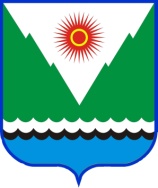  . .